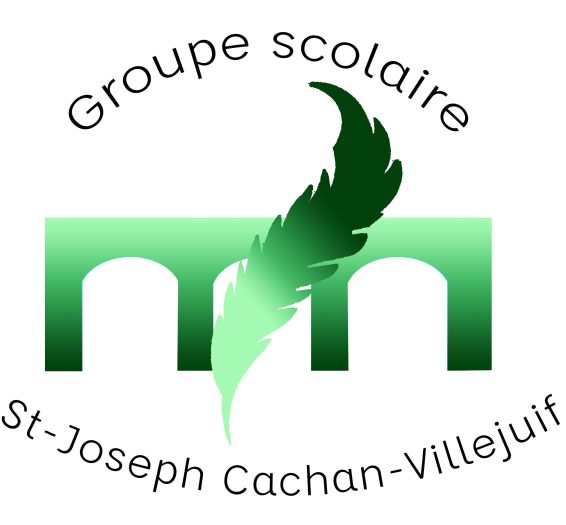 FOURNITURES SCOLAIRES CM1 ANNEE 2020/20211 trousse marquée avec :4 stylos bleus non effaçables2 stylo rouge, 2 stylo vert, 1 stylo noir (à renouveler)3 crayons à papier HB (à renouveler)1 gomme (à renouveler)1 taille-crayons avec réservoir2 surligneurs de couleurs différentes (1 jaune, 1 vert) 1 compas simple avec crayon 1 paire de ciseaux à bouts ronds1 trousse de feutres et de crayons de couleur complète (à marquer)Le cahier de sciences de CE2 ou 1 grand cahier de TP 24x32, grands carreaux avec couverture intégrée transparente1 lutin, grand format, 120 vues (celui du CE2 s’il est en bon état) 1 sous-main (sans tables ni conjugaison) (sous réserve de problème COVID)2 boîtes de mouchoirs en papier4 cahiers 96 pages 17/22 grands carreaux avec couverture intégrée rouge (cahiers du jour)3 cahiers 96 pages 17/22 grands carreaux avec couverture intégrée 1 jaune, 1 bleu, 1 violet (cahiers de leçons : français, maths, anglais)4 cahiers de brouillon petit format, grands carreaux (cahier de brouillon et de devoirs de maison)1 cahier de Travaux Pratiques 21x29.7, grands carreaux avec couverture intégrée transparente (poésie, musique)1 ardoise blanche avec effaceur ou un chiffon attaché ou marqué (obligatoire) et 1 pochette de 10 feutres effaçables1 triple décimètre dur de qualité (pas de métal)1 équerre de qualité (pas métal)5 grands tubes de colle (21g)1 trieur (6 compartiments)2 pochettes cartonnées avec élastique1 pochette de feuilles canson blanches2 boîtes de mouchoirs en papierN’hésitez pas à reprendre le matériel de l’année dernière, s’il est en bon état !Tout le matériel de bonne qualité (pas de gadget) doit être marqué au prénom de l’enfant à la maison Prévoir de quoi recouvrir les livres scolaires qui seront prêtés. Attention : une somme peut être facturée en fin d’année si les livres ne sont pas couverts.Un agenda, un carnet de liaison personnalisé et le fichier de pastorale ont été commandés pour tous les élèves du CE1 au CM2. Ils seront facturés ainsi que quelques romans s’il y a lieu.Les cartables à roulettes ne sont pas autorisés, étant lourds, pas solides et dangereux. Le jour de la rentrée, les élèves apportent toutes leurs fournitures marquées à leur nom et prénom
Les stocks sont rangés en classe dans des pochettes au nom de chaque élève.Les enseignantes de CM1Ecole primaire 2  ter rue de la Citadelle  94230 CACHAN   01 49 69 11 22 mail : ecole.st94@wanadoo.fr									